KEMENTERIAN RISET, TEKNOLOGI, DAN PENDIDIKAN TINGGI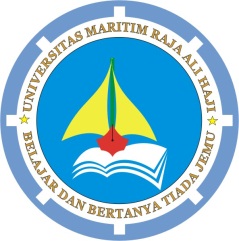 UNIVERSITAS MARITIM RAJA ALI HAJIFAKULTAS KEGURUAN DAN ILMU PENDIDIKANJl. Politeknik Senggarang Telp. (0771) 4500099; Fax (0771) 4500099PO BOX 155 – Tanjungpinang 29115Website: www.fkip.umrah.ac.id email: fkip@umrah.ac.id BERITA ACARA SEMINAR PROPOSALPada hari ini _________ tanggal __________ Pukul ______ WIB, bertempat di __________ telah dilaksanakan seminar proposaldengan rincian penilaian sebagai berikut.Mahasiswa yang bersangkutan dinyatakan *LULUS/TIDAK LULUS dalam seminar ini dengan total nilai __________  = …………, nilai akhir: Keterangan:Tanjungpinang, _________________________Mengetahui,Ketua Prodi __________________________________________________________________NIP ________________________Nama:NIM:Judul Proposal:No.NamaSebagaiNilaiTanda Tangan1.Pembimbing I2.Pembimbing II3.Penguji I4.Penguji IINilai rata-rataNilai rata-rataNilai rata-rataNilai AngkaNilai HurufTindakanAPerbaikan proposal ringanA-Perbaikan proposal ringanB+Perbaikan proposal sedangBPerbaikan proposal sedangB-Perbaikan proposal sedangC+Perbaikan proposal beratCPerbaikan proposal beratDMengulang seminar proposalEMengulang seminar proposal